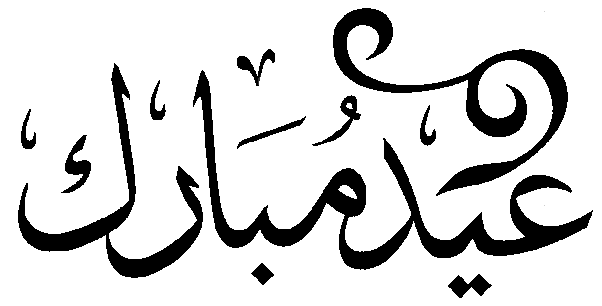 To: _____________From: _______________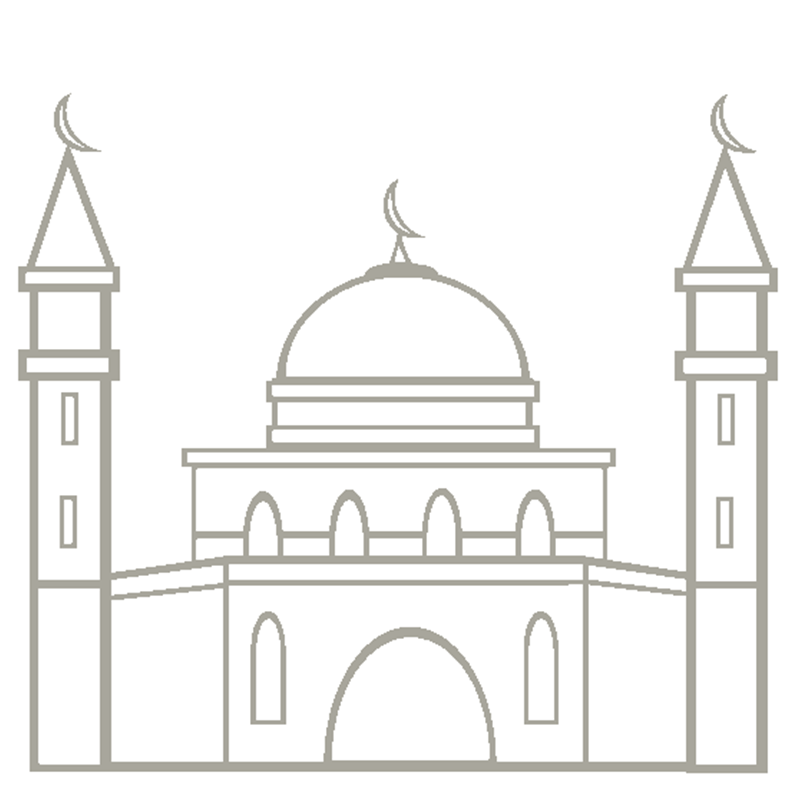 Eid Mubarak!May you have a blessed & happy Eid!